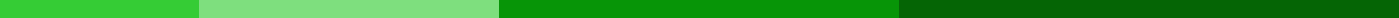 Construction Project DescriptionProject Title: Greenfield Community Center ConstructionIntroduction:The Greenfield Community Center Construction Project aims to establish a modern, sustainable, and multi-functional facility to serve as a hub for community activities, education, and wellness programs in the heart of the Greenfield neighborhood. This initiative seeks to address the community's growing need for accessible public spaces that support social interaction, learning, and physical health.Objectives:To construct a state-of-the-art community center that meets the needs of the Greenfield neighborhood.To promote sustainability through eco-friendly construction practices and materials.To create a versatile space that accommodates a wide range of activities, including sports, meetings, classes, and cultural events.To enhance community cohesion and provide a safe, welcoming environment for all age groups.Scope:The project encompasses the design, construction, and furnishing of the Greenfield Community Center, featuring:An indoor sports complex with basketball and volleyball courts.Multiple classrooms and workshop spaces for educational programs.A large multipurpose hall for events and gatherings.Outdoor recreational areas, including playgrounds and a community garden.Environmentally sustainable features such as solar panels, green roofs, and water recycling systems.Methodology/Approach:Construction will follow a phased approach, beginning with site preparation and groundwork, followed by structural development, and finishing with interior design and landscaping. The project will employ green construction techniques, prioritizing materials and methods that minimize environmental impact. Stakeholder engagement will be integral throughout the project, ensuring community needs and feedback are reflected in the final design.Timeline:The project is scheduled to commence in June 2024, with completion targeted for December 2025. Key milestones include site clearance by August 2024, structure completion by April 2025, and the official opening in January 2026.Budget Overview:The estimated budget for the Greenfield Community Center Construction is $5 million, covering land acquisition, construction costs, furnishing, and landscaping. Funding sources include local government allocations, grants, and community fundraising efforts.Team and Roles:The project will be led by XYZ Construction as the main contractor, with ABC Architects providing design services. The Greenfield Neighborhood Association will serve as the community liaison, ensuring ongoing communication and feedback between the project team and residents.Risks and Mitigation Strategies:Potential risks include construction delays due to weather, unforeseen site conditions, and budget overruns. Mitigation strategies involve thorough site analysis, contingency budgeting, and flexible project planning to accommodate adjustments as needed.Impact and Benefits:Upon completion, the Greenfield Community Center will provide a vibrant space for residents to engage in recreational, educational, and cultural activities. It will foster community spirit, support local programs, and promote environmental sustainability through its green building design.Conclusion:The Greenfield Community Center Construction Project represents a significant investment in the community's future, promising to enhance the quality of life for residents and contribute to the sustainable development of the neighborhood.